VSTUPNÍ ČÁSTNázev komplexní úlohy/projektuNávrh materiálů pro výrobu součástíKód úlohy23-u-3/AD64Využitelnost komplexní úlohyKategorie dosaženého vzděláníH (EQF úroveň 3)Skupiny oborů23 - Strojírenství a strojírenská výrobaVazba na vzdělávací modul(y)Technické materiályTechnologické postupyŠkolaVOŠ, SŠ, Centrum odborné přípravy, Budějovická, Sezimovo ÚstíKlíčové kompetenceKompetence k učení, Kompetence k řešení problémů, Kompetence k pracovnímu uplatnění a podnikatelským aktivitámDatum vytvoření02. 07. 2019 12:58Délka/časová náročnost - Odborné vzdělávání16Délka/časová náročnost - Všeobecné vzděláváníPoznámka k délce úlohyRočník(y)2. ročník, 3. ročníkŘešení úlohyindividuálníCharakteristika/anotaceŽák volí materiál součásti vzhledem k jeho použití, vlastnostem a prostředí, v jakém se bude součást vyskytovat.JÁDRO ÚLOHYOčekávané výsledky učeníŽák:pracuje se Strojnickými tabulkamisprávně vyhodnotí druh materiálu, včetně jeho vlastnostíSpecifikace hlavních učebních činností žáků/aktivit projektu vč. doporučeného časového rozvrhuTeoretická příprava – 8 hodVlastní praktická činnost – 4 hodZpracování protokolu – 4 hodMetodická doporučeníKomplexní úloha je rozdělena do několika částí. Cílem je správně navrhnout materiál pro výrobu dané součásti. Tak, že žáci za pomocí tabulek vyhodnotí použití a vlastnosti daných materiálů, může zahrnout pevnostní výpočty, volbu materiálu vzhledem k prostředí, ve kterém se bude součást vyskytovat.Této úloze předchází výklad o Technických materiálech a Základech techniky strojní.Způsob realizaceTeoreticko-praktický způsob realizovaná v učebně.PomůckyLEINVEBR, Jiří. VÁVRA, Pavel. Strojnické tabulky. Úvaly: Albra, 2017. ISBN 978-80-7361-111-8.MS WORD, možnost použití internetu (např. ohledně značení dle EN ISO)VÝSTUPNÍ ČÁSTPopis a kvantifikace všech plánovaných výstupůVýsledkem je návrh materiálů pro předepsané strojní součásti, součástí je vyhledávání ve Strojnických tabulkách a znalost strojních součástí.Kritéria hodnoceníHodnocení:Procentuální min 40 %, max 100 %každá část úlohy je bodově ohodnocena dle náročnosti90 – 100 b.   180 – 89 b. … 266 – 79 b. … 340 – 65 b. … 40 – 39 b. …   5Doporučená literaturaFISCHER, Ulrich. a kolektiv. Základy strojnictví. EUROPA - SOBOTÁLES. 2004. ISBN 80-86706-09-5DILLINGER, Josef. a kolektiv. Moderní strojírenství pro školu i praxi. EUROPA - SOBOTÁLES. 2007. ISBN 978-80-86706-19-1Poznámky1) Délka/časová náročnostDoporučené rozvržení hodin:teoretické vyučování: 8 hodinpraktické vyučování: 4 hodinyObsahové upřesněníOV RVP - Odborné vzdělávání ve vztahu k RVPPřílohyZadani-Navrh-materialu-pro-vyrobu-soucasti.docxReseni-Navh-materialu-pro-vyrobu-soucasti.docxMateriál vznikl v rámci projektu Modernizace odborného vzdělávání (MOV), který byl spolufinancován z Evropských strukturálních a investičních fondů a jehož realizaci zajišťoval Národní pedagogický institut České republiky. Autorem materiálu a všech jeho částí, není-li uvedeno jinak, je Ladislava Kášková. Creative Commons CC BY SA 4.0 – Uveďte původ – Zachovejte licenci 4.0 Mezinárodní.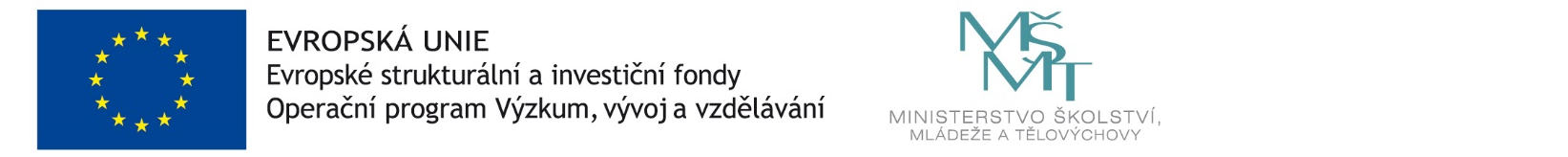 